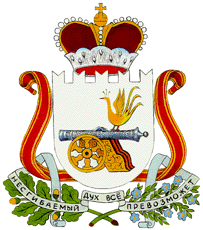 АДМИНИСТРАЦИЯ СТАБЕНСКОГО СЕЛЬСКОГО ПОСЕЛЕНИЯ СМОЛЕНСКОГО РАЙОНА СМОЛЕНСКОЙ ОБЛАСТИ                                                     ПОСТАНОВЛЕНИЕот 24 марта  2020г.                                                                                            № 21О проведении публичных слушаний по актуализации схемы теплоснабжения Стабенского сельского поселения Смоленского района Смоленской области на 2021 год         В соответствии с Федеральным законом от 27.07.2010 № 190-ФЗ «О теплоснабжении», п.22 постановления Правительства Российской Федерации от 22.02.2012 № 154 «О требованиях к схемам теплоснабжения, порядку их разработки и утверждения» и в целях актуализации Схемы теплоснабжения Стабенского сельского поселения Смоленского района Смоленской области на 2021 год: Провести 06 апреля 2020 года в 15-00 часов в здании Администрации Стабенского сельского поселения Смоленского района Смоленской области по адресу: д.Покорное, ул.Школьная, д.26, Смоленского района Смоленской области публичные слушания по актуализации Схемы теплоснабжения Стабенского сельского поселения Смоленского района Смоленской области на 2021 год.Проект актуализации схемы теплоснабжения Стабенского сельского  поселения Смоленского района Смоленской области на 2021 год размещен на официальном сайте администрации Стабенского сельского поселения http://stab.smol-ray.ruСоздать рабочую группу по актуализации схемы теплоснабжения  в составе: Разместить настоящее постановление на официальном сайте Адмнистрации Стабенского сельского поселения http://stab.smol-ray.ru.5. Контроль за выполнением настоящего постановления оставляю за собой.Глава муниципального образованияСтабенского сельского поселенияСмоленского района Смоленской области                                   Д.С.ЧекрыжовД.С.Чекрыжов –Глава муниципального образования Стабенского сельского поселения Смоленского района Смоленской областиВ.П.Гавриченкова–Главный специалист Администрации Стабенского сельского поселения Смоленского района Смоленской области